SHELDON HIGH SCHOOL ATHLETICS “Home of the Huskies”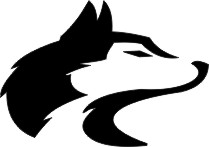 Fall 2022Women’s Volleyball*Denotes League GamesAddress: 8333 Kingsbridge Drive, , CA 95829		Phone: (916) 681-7500	ext. 43733DATEOPPONENT/EVENTSITELEVELSTART TIME8/19Liberty RanchLRHSF/JV/V4/5/68/22Capital ChristianCCHSJV/V5/68/24Laguna CreekSHSF/JV/V4/5/68/25Casa RobleCRHSF/JV/V4/5/68/30Bella Vista BVHSF/JV/V4/5/68/31McClatchySHSF/JV/V4/5/69/6DavisSHSF/JV/V4/5/69/8Cosumnes OaksCOHSF/JV/V4/5/69/13Elk GroveSHSF/JV/V4/5/69/15BYE9/20Pleasant GrovePGHSF/JV/V4/5/69/22St. FrancisSHSF/JV/V4/5/69/27FranklinFHSF/JV/V4/5/69/29DavisDHSF/JV/V4/5/610/4Cosumnes OaksSHSF/JV/V4/5/610/6Elk GroveEGHSF/JV/V4/5/610/11BYE10/13Pleasant GroveSHSF/JV/V4/5/610/18St. FrancisSFHSF/JV/V4/5/610/20FranklinSHSF/JV/V4/5/6Head CoachKaylyn DenisonMascotHuskiesColorsTeal, Black & WhitePrincipalPaula DuncanAthletic DirectorJason BumbacaAthletic TrainerMark Sinclair